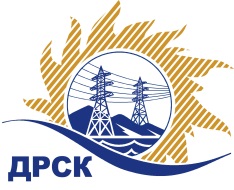 Акционерное Общество«Дальневосточная распределительная сетевая  компания»Протокол процедуры вскрытия поступивших конвертов с заявками участников на переторжкуСПОСОБ И ПРЕДМЕТ ЗАКУПКИ: открытый запрос предложений  на право заключения Договора «Техническое обслуживание ИТСО  объектов филиала "ЭС ЕАО"», закупка 193  р. 9  ГКПЗ 2018 ПРИСУТСТВОВАЛИ:  Два члена постоянно действующей Закупочной комиссии АО «ДРСК» 1 уровня   Информация о результатах вскрытия конвертов:В адрес Организатора закупки поступило 2 (две)  заявки на участие в  процедуре переторжки, конверты с которыми были размещены в электронном виде на сайте Единой электронной торговой площадки (АО «ЕЭТП»), по адресу в сети «Интернет»: https://rushydro.roseltorg.ruВскрытие конвертов было осуществлено в электронном сейфе Организатора закупки на сайте Единой электронной торговой площадки (АО «ЕЭТП»), по адресу в сети «Интернет»: https://rushydro.roseltorg.ru автоматически.Дата и время начала процедуры вскрытия конвертов с заявками на участие в переторжке: в 15:00 часов (благовещенского времени) 05.12.2017 г.Место проведения процедуры вскрытия конвертов с заявками на участие в процедуре переторжки: на сайте Единой электронной торговой площадки (АО «ЕЭТП»), по адресу в сети «Интернет»: https://rushydro.roseltorg.ruВ конвертах обнаружены заявки следующих участников закупки: Секретарь Закупочной комиссии 1 уровня  	                                                    	М.Г. Елисеева Исп.Ирдуганова И.Н.397-147irduganova-in@drsk.ru№ 46/ПрУ-П«05» декабря 2017 г.№ п/пНаименование участникаОсновная заявка без НДСОсновная заявка с НДССтавка НДСУлучшенная заявка без НДСУлучшенная заявка с НДС1Общество с ограниченной ответственностью "Центр Безопасности" 
ИНН/КПП 7901538742/790101001 
ОГРН 1117901001679850 000.00850 000.00Без НДС499 203.36499 203.362Общество с ограниченной ответственностью 'КОМЭН' 
ИНН/КПП 2722002699/272401001 
ОГРН 1022701131485694 901.77819 984.0918%588 000.00693 840.00